关于通过钉钉参加网络视频会议的几点说明（电脑端）一、如何观看网络视频会议？培训开始前，请打开PC端钉钉，进入培训的操作步骤如下：1．从左侧消息列表进入“XXXXX”群等待网络会议直播开始顶部出现直播提示时，点击红框标记位置进入直接观看直播。如下图所示：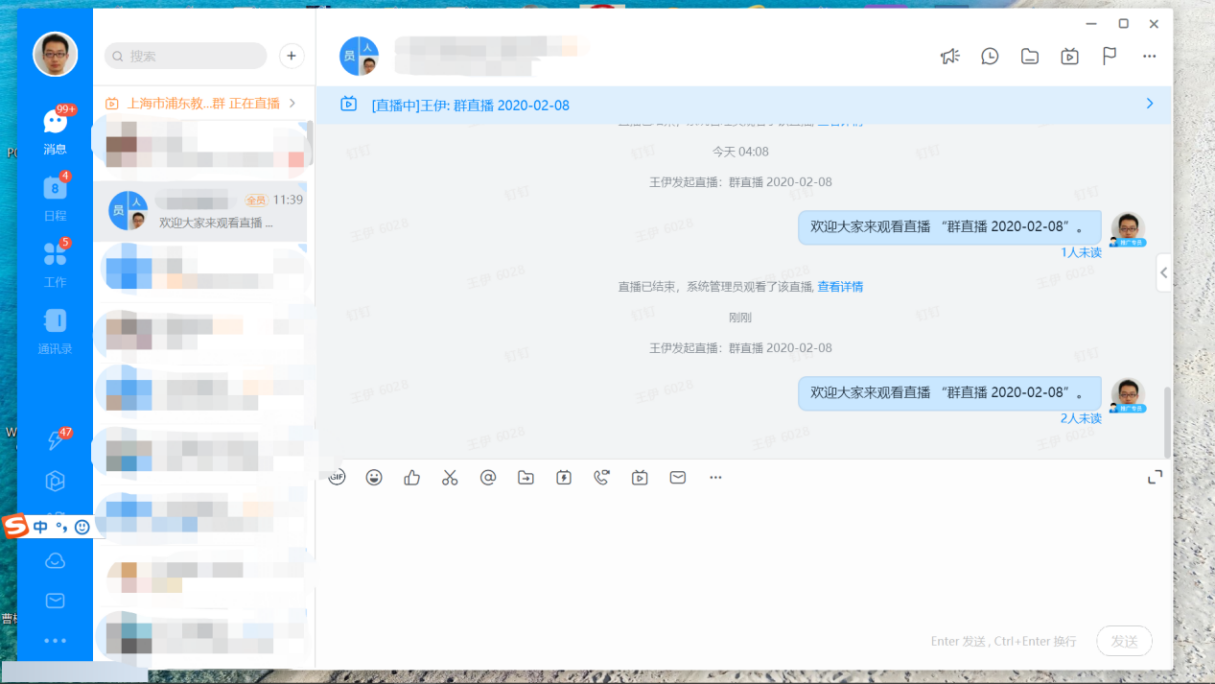 2.进去之后出现如下画面，自动开始会议。注:可调清晰度来适应网络速度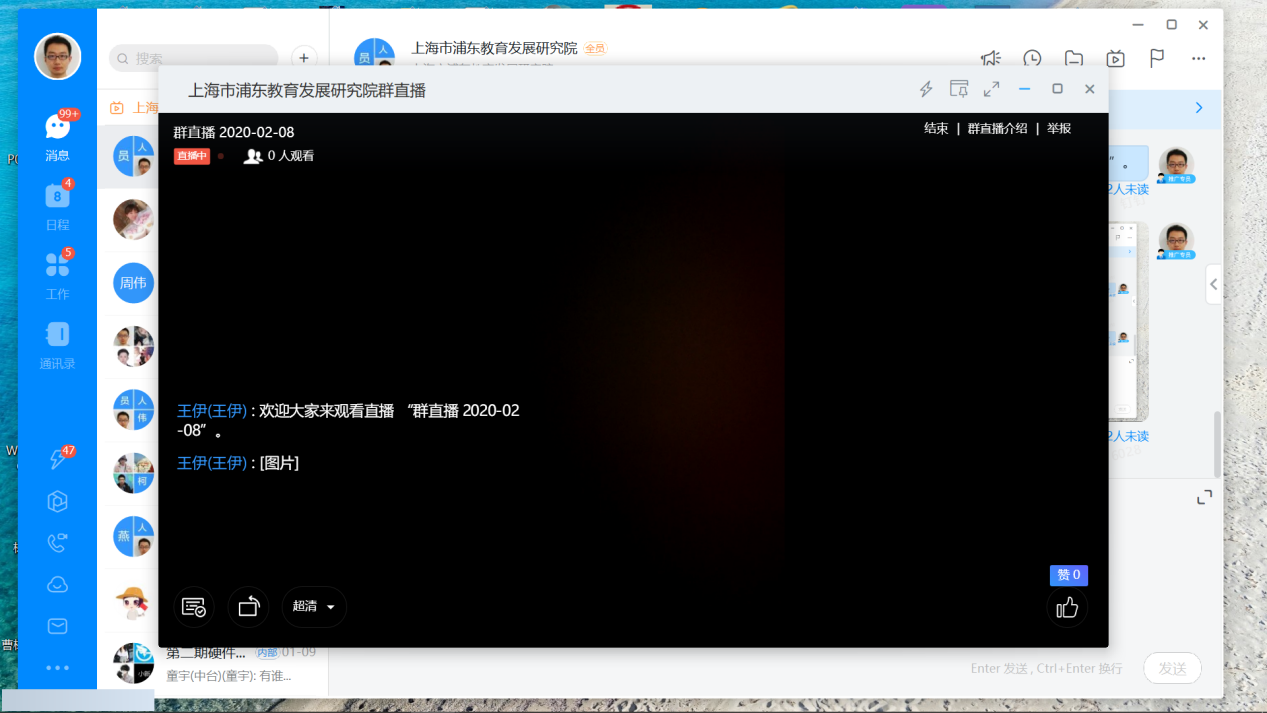 二、培训中互动方式1，发言互动：群聊窗口即可留言2，点赞三、观看时出现网络卡顿等问题的解决方式直播卡顿时候请按照以下方式处理：1.全屏播放时候请依次调整画面清晰度到“标清”、“流畅”、“极速”模式，直至正常；2.如果切换清晰度后还没恢复正常画面和语音， 请关闭直播窗口，重新进入直播群观看；3.以上方式都未解决，则可关闭钉钉后重新打开，在会话列表页面会显示“正在直播的****群”，重新点击进入即可观看。4.如果软件闪退，请重新打开，在会话列表页面会显示“正在直播的群”，重新点击即可   观看。四、网络和系统要求：10M以上带宽的网络环境或者信号速度良好的4G环境；关闭退出手机上无关软件，尤其是后台运行占用资源APP及下载工具